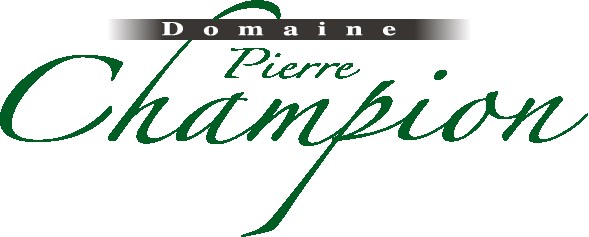 57 RUE JEAN JAURESLA VALLEE DE COUSSE37210 VERNOU SUR BRENNETEL 02 47 52 02 38 – 06 08 22 39 13 – 06 87 85 40 86 Pierre-champion-vouvray.frTARIF SALON VINS ET GASTRONOMIE VOUVRAY TRANQUILLE A.O.C 2022 SEC 										8.00€ 2020 MONTGOUVERNE								9.50€ OFFRE SALON 2017 DEMI-SEC									8.20€11 bouteilles achetées la 12ème offerte2020 MOELLEUX 							     	            11.00€2017 MOELLEUX							                           9.80€2018 RESERVE     Coup de Cœur 3* Guide Hachette 2022    		             15.00€1996 RESERVE « Cuvée Guillaume »	                            				22.00€VOUVRAY « FINES BULLES » - Méthode Traditionnelle A.O.C EXTRA BRUT										10.00€BRUT							                                                      8.50€DEMI-SEC								                            8.50€ 